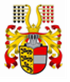 Schadenmeldung
zurSchüler-HaftpflichtversicherungPolizzen-Nr.: 2145/111829-9Bitte übermitteln Sie dieses Formular vollständig ausgefüllt und unterfertigt an:Landwirtschaftl. Fachschule: ________________________________________________________________________________________________Ansprechperson: __________________________________________________________________________________________________Schadendatum und Uhrzeit: 
__________________________________________________________________________________________________Schadenort: __________________________________________________________________________________________________SACHSCHADEN Beschädigte Sache(n): voraussichtliche Schadenhöhe: Eigentümer der beschädigten Sache(n) (Name, Anschrift, Telefonnummer):__________________________________________________________________________________________________PERSONENSCHADENVerletzte Personen (Name, Anschrift, Geburtsdatum, Telefonnummer):Art der Verletzung: __________________________________________________________________________________________________WER HAT DEN SCHADEN VERURSACHT? (Name, Anschrift, Telefonnummer des Schülers)__________________________________________________________________________________________________ZEUGEN (Name, Anschrift, Geburtsdatum, Telefonnummer):AUSFÜHRLICHE SCHILDERUNG DES SACHVERHALTES (ggfls. mit Skizze):Bitte geben Sie unbedingt Ihre Einschätzung hinsichtlich der Verschuldensfrage an!_____________________________________________________________________________________________________________Bildmaterial vorhanden?		ja     	nein   
		wenn ja, der Schadenmeldung beigefügt__________________________________________________________________________________________________Behördliche Aufnahme?		ja     	nein   
		wenn ja, der Schadenmeldung beigefügt__________________________________________________________________________________________________Wir bestätigen mit unserer Unterschrift, dass wir alle vorstehenden Fragen vollständig und wahrheitsgetreu beantwortet haben und die Niederschrift richtig ist. Wir nehmen zur Kenntnis, dass im Sinne der für unseren Vertrag geltenden Versicherungsbedingungen unwahre Angaben eine Obliegenheitsverletzung darstellen, die zu einem Verlust der Leistungsansprüche führen können.___________________________________________________________________________________________________________________________________________________________________________________________________________________________Ort, Datum	Unterschrift Schulleitung	  Unterschrift Schüler
		oder gesetzl. Vertreter